Jasmin Musovic is the Radio monitoring, IT and Compliance Director at Communications Regulatory Agency (CRA) of Bosnia and Herzegovina since 1998 (17 years). He is running technical operations of the regulatory authority in Bosnia and Herzegovina. In addition to that he is engaged in all other aspects of regulatory functions including creation of the strategy of both media and telecommunications regulations since CRA is merged regulatory body, responsible for regulation of communications in whole. He has graduated at the University of Sarajevo, Faculty of electrical Engineering, Department of Telecommunications. Also holds M.Sc. from the same Faculty and currently is working on his PhD thesis related to green radio solutions. With over 20 years of managerial and technical experience in broadcasting, ICT and radio-communications he demonstrates full understanding of media and telecom sector regulations, monitoring of the compliance to both radio standards and content regulations He possesses strong electrical engineering skills, particularly in radio communications (satellite and terrestrial MW communications). 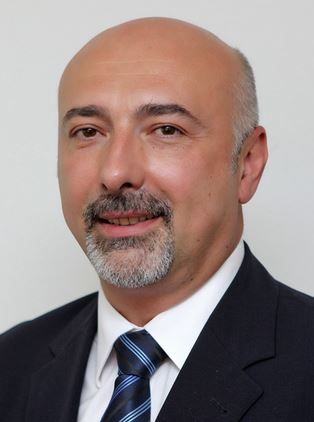 In addition to this he has university experience as the assistant teacher in several topics mainly related to radio-communications.  In his rich career he was the the Project Manger of licensing process in B&H for broadcasting in 2000. Also, he was the Coordinator of the Expert Team of the DTT Forum of B&H which is the body responsible for introduction of digital television in Bosnia and Herzegovina. As the member of Steering Committee of the South East Europe Program Called Web-TV he participated in regional initiative and successfully completed Project together with other partners. Additionally, he was a key member of Project called Cognitive Radio and Dynamic Spectrum Access, funded by the Government of B&H. 